Wharncliffe Side Primary School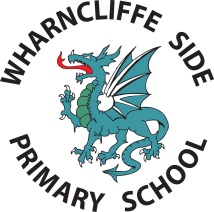 2018 Results SummaryDate created: August 2018Key Stage 2Key Stage 1EYFSCohort size = 20Comparison with Locality GOur results are deemed to be in line with the average if the percentage difference is within 1 child (e.g. for our Y6 cohort of 22 children, 1 child = 4.5%)KeyAbove National AverageIn line with National AverageBelow National AverageNo comparison available at this stageNo comparison available at this stageAll pupilsAll pupilsAll pupilsExcluding IR pupilsExcluding IR pupilsNational E+ (%)National GD (%)Cohort sizeTook the testExpected Standard or above (%)Greater Depth (%)Average scaled scoreExpected Standard or above (%)Greater Depth (%)National E+ (%)National GD (%)Reading2219864511095507528Writing (TA)22-7727-85307820Grammar, Punctuation & Spelling2219774110785457834Maths2221774110585457623Combined (R, W & M)22-7727-85306410Science (TA)22-86--100---All pupilsAll pupilsAll pupilsExcluding IR pupilsExcluding IR pupilsNational E+ (%)National GD (%)Cohort sizeTook the testExpected Standard or above (%)Greater Depth (%)Average scaled scoreExpected Standard or above (%)Greater Depth (%)National E+ (%)National GD (%)Reading1514872710593297626Writing (TA)15-677-7177016Grammar, Punctuation & Spelling151467710271770-Maths1514872010593217622Combined (R, W & M)15-600-640--All pupilsAll pupilsExcluding IR pupilsNational AverageCohort sizeTook the testExpected Standard or above (%)Average scoreExpected Standard or above (%)National AverageY1 Phonics242388369183Y2 Phonics15493-10092Percentage of children achieving the expected standard or abovePercentage of children achieving the expected standard or abovePercentage of children achieving the expected standard or abovePercentage of children achieving the expected standard or abovePercentage of children achieving the expected standard or abovePercentage of children achieving the expected standard or abovePercentage of children achieving the expected standard or abovePercentage of children achieving the expected standard or abovePercentage of children achieving the expected standard or abovePercentage of children achieving the expected standard or abovePercentage of children achieving the expected standard or abovePercentage of children achieving the expected standard or abovePercentage of children achieving the expected standard or abovePercentage of children achieving the expected standard or abovePercentage of children achieving the expected standard or abovePercentage of children achieving the expected standard or abovePercentage of children achieving the expected standard or aboveArea of learningListening & attentionUnderstandingSpeakingMoving & HandlingHealth & self-careSelf-confidence & self-awarenessManaging feelings and behaviourMaking relationshipsReadingWritingNumbersShape, space and measuresPeople & communitiesThe WorldTechnologyMedia & materialsBeing imaginativeExpected+8585758085758585555060606560807070Exceeding25252515152520201001015252040155GLDAchieving ‘GLD’ = 50%Achieving ‘GLD’ = 50%Achieving ‘GLD’ = 50%Achieving ‘GLD’ = 50%Achieving ‘GLD’ = 50%Achieving ‘GLD’ = 50%Achieving ‘GLD’ = 50%Achieving ‘GLD’ = 50%Achieving ‘GLD’ = 50%Achieving ‘GLD’ = 50%Achieving ‘GLD’ = 50%Achieving ‘GLD’ = 50%Not part of GLD Not part of GLD Not part of GLD Not part of GLD Not part of GLD KeyAbove Locality AverageIn line with Locality AverageBelow Locality AverageMeasureWSSNationalSheffieldLocality GPosition within locality*KS2 RWM combined, % Expected Standard +77.3%64%62.2%73.8%4thKS2 RWM combined, % Greater Depth27.3%10%8.8%12.3%3rd KS2 Reading, % E+86.4%75%72.3%84.5%5th KS2 Reading, % GD45.5%28%25.2%33.3%3rd KS2 Writing, % E+77.3%78%76.8%83.7%10th KS2 Writing, % GD27.3%20%18.2%22.9%4th KS2 Maths, % E+77.3%76%73.6%83.4%9th KS2 Maths, % GD40.9%23%21.9%26.1%3rd KS2 SPAG, % E+77.3%78%73.9%82.9%8th KS2 SPAG, % GD40.9%34%31.4%38.2%4th KS1 Reading, % E+86.7%76%72.2%78.2%2nd KS1 Reading, % GD26.7%26%25.1%30.3%8th KS1 Writing, E+66.7%70%67.8%72.7%10th KS1 Writing, GD6.7%16%16.7%20.8%14th KS1 Maths, % E+86.7%76%73.8%79.0%2nd KS1 Maths, % GD20.0%22%22.5%25%=10th Y1 Phonics, % E87.5%83%79.1%83.5%5th Y2 Phonics, % E93.3%92%88.1%91.0%=6th EYFS, % GLD50%72%70.4%74.8%14th 